PAUTA DA 15º (DÉCIMA QUINTA) SESSÃO ORDINÁRIA DA VIGÉSIMA QUINTA SESSÃO LEGISLATIVA DA SÉTIMA LEGISLATURA DA CÂMARA DE VEREADORES DO MUNICÍPIO DE CHUPINGUAIA-RO.21 DE JUNHO DE 2021                                  EXPEDIENTE RECEBIDO:         I-Leitura, discussão e votação da Ata da 14ª Sessão   Ordinária  realizada dia 14 de Junho  2021.        II - Indicações nº:  211,  221, 222, 223, 224, 225, 226, 227,228, 229, 230, 231, 232, 233/2021               PALAVRA LIVRE DOS ORADORES INSCRITOS (7 min). 2ª PARTE 	                                      ORDEM DO DIA          I -  Indicações nº: 211, 221, 222, 223, 224, 225, 226, 227,228,  229, 230, 231, 232, 233/202.EXPLICACÕES PESSOAIS DOS VEREADORES INSCRITOS (5min)I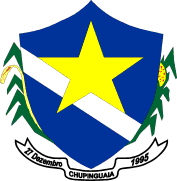                       ESTADO DE RONDÔNIA                      PODER LEGISLATIVO         CÂMARA MUNICIPAL DE CHUPINGUAIA             15ª        SESSÃO      ORDINÁRIAESTADO DE RONDÔNIAPODER LEGISLATIVOCÂMARA DE VEREADORES DO MUNICÍPIO DE CHUPINGUAIA           PAUTA DA IMPRENSA    21/06/2021    INDICAÇÕES                             ASSUNTO    AUTORIA             211/2021     Indica-se ao Poder Executivo por intermédio da Secretaria Municipal de Obras que seja realizado a trabalho de “Tapa Buraco” na Avenida Altino Manoel de Oliveira no trecho entre a Polícia Militar e Energisa na Rua Quatorze, que fica entre as ruas acima mencionadas.Ver: Fernando             221/2021Indica-se que dentro das possibilidades seja feito um estudo de uma área para construçaõ de um novo Estádio de Futebol no  Municipio de Chupinguaia.Ver:Idenei             222/2021 Indica-e para que a Secretaria de Obras e a Secretaria de Agricultura que dentro das possibilidades, seja feito uma parceria para melhor atender o Projeto Porteira á dentro.   Ver Idenei             223/2021   Indica-se  a  Secretaria de Agricultura que seja feito um levantamento de todos os produtores de leite do Municipio,para que haja acompanhamento técnico de incentivo quanto  ao uso de silagema custo subsídiado no peródo da seca.Ver: Idenei              224/2021   Indica-se ao órgão responsável, que dentro das possibilidades seja feito o projeto de Lei de Criação do Distrito de Boa Esperança.Ver: Eder              225/2021    Indica-se a Secretaria de Obras que dentro das possibildades seja feito o serviço de Porteira á Dentro  e cascalhamento nos Sitios do Senhor Fabio ,Senhor Josimar Cardoso que ficam na linha 80 e também no Sitio da Senhora Leda que se localiza na kapa 58 no Distrito de Boa Esperança.Ver; Eder              226/2021    Indica-se a Secretaria de Obras que dentro das possibilidades que seja feito 02 km de asfalto, para os Distritos no “Programa Tchau Poeira’.Ver: Eder              227/2021   Indica-se juntamente com o Secretário de Obras a possibilidade de fazer a limpeza no campo da Comunidade  dos Baianos. Ver: Toninho Berozzi               228/2021   Indica-se juntamente com o Secretário de Obras a possibilidade de tampar o bueiro na Rua Tiradentes, esquina com a Osvaldo Bertozzi. Ver: Toninho Berozzi               229/2021    Indica-se ao Poder Executivo juntamente com a Secretaria de Esporte e Cultura a possibilidade de providenciar uma limpeza e manutnção na iluminação do Campão no Municipio de Chupinguaia.   Ver: Ronaldo                230/2021    Indica-se ao Executivo jutamente com a Secretaria de Obras o cascalhamento e patrolamento na linha 95 que dá acesso á  propriedade so Senhor Afonso no Distrito do Corgão.Ver: Ronaldo                  231/2021    Indico em caráter de urgência, que dentro das possibilidades seja realizado os seguintes serviços:- Que providêncie o corte do morro na Estrada MC 01, chegando a Igreja Madureira, Tanbém o corte de um morro enfrente ao Sitio de Devanir do Leite.-Que providêncie o corte de um  morro na linha 11, próximo ao Sitio do Gago e outro morro perto do Sitio de Zé Bete.-Que providêncie o corte do morro na kapa 72, próximo ao Assentamento Maranatã.Ver: Vanderci                  232/2021    Indica-se ao Secretário de Obras em caráter de urgência, que seja feito serviços de manutenção na estrada da linha 90, próximo a kapa 80 do Municipio de Chupinguaia.Ver: Maria                  233/2021    Indica-se ao Secretário de Saúde,que seja providênciado 01 mesa, 01 armário, 02 cadeiras e 01 caneta de alta e baixa rotação para a sala Odontológica da UBS Salete Cordeiro do Distrito do Guaporé.Ver: Maria